Parstafett 12.06.2016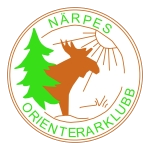 Tävlingsledare: Annelie Glasberg, 050-3772997Banläggare: Johan Hertsbacka, 040-5907773 Kontrollant: Jari Mahlamäki, TeuRiTävlingsjury: Regler: I tävlingen följs SSL:s regler och arrangörens direktiv.Tävlingskarta: Utskriftskarta, uppdaterad 05/16, 1: 10 000 ekv.2,5m. Kartan är insatt i plastfodral. Tävlingsmaterial: Kontrollera att din Emit-bricka fungerar vid modellkontrollen. Hyresbrickor fås från kansliet (5 euro) och återlämnas efter tävlingen. Borttappad hyresbricka debiteras med 80 euro.Startavgiften på 20 euro betalas, med kontanter, till kansliet. I samband med betalningen fås tävlingsnumrorna. Kontrollangivelserna är tryckta på kartan. Inga lösa kontrollangivelser.   Start: Start och växling vid TC. Startförfarande: Start direkt efter att ekorrstigsfinalen är avgjord, speakern ger närmare info om tid. Stafetten löps som jaktstart, där laget med mest respittid startar först. Till start och växling går man via inläsningen av emitbrickan. Löparna på första sträckan bör gå via inläsningen senast 15 minuter innan sin starttid. Inkommande orienterare målstämplar först, ger sen bort kartan och springer till växlingsplanket. Där tar man sitt lags karta och ger den till följande sträckas löpare som väntar vid växlingsbommen. Man avlägsnar sig sedan från växlingsområdet via emitavläsningen. Inför andra delen (sträcka tre och fyra) av parstafetten så skall löparen, efter genomförd växling, gå ut via avläsningen och sedan på nytt gå till inläsningen och nollning av emitbrickan. Detta för att resultatservicen skall bli så korrekt som möjligt.Mål: Snitsling från sista kontrollen till mål. Alla målstämplar vid mållinjen. Måldomare avgör placeringen om det finns oklarheter. Tävlande som avbryter bör ovillkorligen anmäla sig vid målet.Banlängder: 1.4 km – 1.6 km. Stafetten består av fyra sträckor, där lagets två orienterare springer varannan sträcka. Parkering: Parkering vid TC.Första hjälp: Vid TCTvätt och WC: WC och tvätt inomhus på TC. Inga spikskor tillåtna inomhus. Dessutom simstrand i närheten.Servering: Till försäljning finns korv, smörgås, glass, godis m.m.  Priser: Tre bästa lagen får pris. Prisutdelning sker då alla lag är i mål. Närpes OK önskar alla tävlande lycka till i skogen!